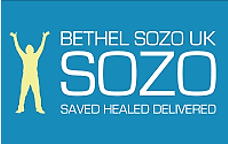 BETHEL SOZO MINISTRY APPLICATION FORM *Please PRINT your details:Sozo sessions last about 1.5–2 hours and take place .................................................................................................................................................................................................................(Please inform us about any particular dates or times you cannot manage)We recommend that you share with someone you trust what happened during your Sozo so that you will have someone to pray with and walk through your journey to wholeness with you (this person should not be someone you consider to be your ‘best friend’).It can be helpful if you fast and/or pray during the week before your Sozo.Although there is no charge for our services, all efforts to build and support our ministry and train our team members are paid for from donations given by those who receive this ministry.  Therefore, we suggest a gift of £ 15-40.00 per visit – if you are able.  Any financial contribution you can make will be very much appreciated.Cheques should be made payable to The Way Christian Fellowship and can be sent with this application form to the address below. A bank transfer can be made to Barclays Bank Plc, Sort Code: 20-17-20, Account: 80387932.Please return to:  The Way Christian Fellowship, Downs Close, Hunstanton PE36 5HUEmail: sozo@thewaycf.org.uk * Note:	The Sozo Ministry used is modelled on the Sozo Ministry of the Transformation Centre at Bethel Church, Redding, CA 96003, USA (www.ibethel.org).